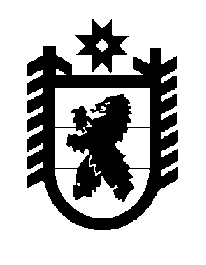 Российская Федерация Республика Карелия    ПРАВИТЕЛЬСТВО РЕСПУБЛИКИ КАРЕЛИЯРАСПОРЯЖЕНИЕот  31 марта 2015 года № 193р-Пг. Петрозаводск Рассмотрев предложение Государственного комитета Республики Карелия по управлению государственным имуществом и организации закупок, учитывая постановление администрации Петрозаводского городского округа от 29 декабря 2014 года № 6628 «О приеме в   муниципальную собственность Петрозаводского городского округа движимого имущества из государственной собственности Республики Карелия», в соответствии с Законом Республики Карелия от 2 октября      1995 года № 78-ЗРК «О порядке передачи объектов государственной собственности Республики Карелия  в муниципальную собственность» передать в муниципальную собственность Петрозаводского городского округа от Министерства образования Республики Карелия  учебник                Н.А. Кукоевой, М.Б. Гиниятуллиной «Вепсский язык» для 4 класса в количестве 15 экземпляров, общей стоимостью 25500 рублей.           ГлаваРеспублики  Карелия                                                         А.П. Худилайнен